Publicado en Barcelona el 31/03/2023 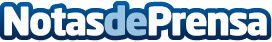 DQS/ es una de Las Mejores Empresas para Trabajar en España en 2023La consultora Great Place To Work® anuncia la 21ª edición del Ranking Best Workplaces España 2023 donde DQS/ alcanza la cuarta posición en la categoría de 50-100 empleados. Destacar que el 100% de los/as empleados/as de DQS afirman que la compañía es un Gran Lugar para TrabajarDatos de contacto:Ramón (CMO de DQS/)937 688 766Nota de prensa publicada en: https://www.notasdeprensa.es/dqs-es-una-de-las-mejores-empresas-para Categorias: Software Recursos humanos Premios Innovación Tecnológica http://www.notasdeprensa.es